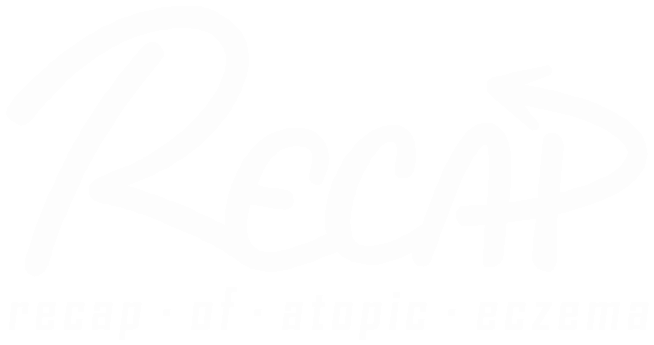 Questionnaire Recap sur l’eczéma atopique (RECAP)Les questions ci-dessous offrent un aperçu de l’état de votre eczéma au cours de la dernière semaine selon vous. Veuillez ne sélectionner qu’une seule réponse pour chaque question. Essayez de répondre à chaque question, mais si vous n’êtes pas en mesure de le faire, laissez la question sans réponse.1. Au cours de la dernière semaine, quel a été l’état de votre eczéma ?2. Au cours de la dernière semaine, combien de jours votre peau vous a-t-elle démangé(e) en raison de votre eczéma ?3. Au cours de la dernière semaine, combien de jours votre peau vous a-t-elle intensément démangé(e) en raison de votre eczéma ?4. Au cours de la dernière semaine, dans quelle mesure votre sommeil a-t-il été perturbé en raison de votre eczéma ?5. Au cours de la dernière semaine, dans quelle mesure votre eczéma vous a-t-il gêné(e) dans vos activités quotidiennes ?6. Au cours de la dernière semaine, combien de jours votre eczéma a-t-il affecté votre humeur ?7. Au cours de la dernière semaine, dans quelle mesure votre eczéma a-t-il été supportable ?Très bonBonAcceptableMauvaisTrès mauvaisAucun jour1 à 2 jours3 à 4 jours5 à 6 joursTous les joursAucun jour1 à 2 jours3 à 4 jours5 à 6 joursTous les joursPas du toutUn petit peuBeaucoupÉnormémentComplètementPas du toutUn petit peuBeaucoupÉnormémentComplètementAucun jour1 à 2 jours3 à 4 jours5 à 6 joursTous les joursTout à fait supportableGénéralement supportablePlutôt supportablePas vraiment supportablePas du tout supportable